Académie de Limoges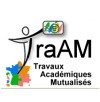 Référent : Cure Bousquet Marie Collège Pierre Desproges87230 Châlus							Bilan TraAM documentation 2014-2015Monter un projet collaboratif pour échanger sur la formation des élèves :  « Ce thème permettra de traiter la formation des élèves au sens large (acquisitions des compétences info-documentaires, éducation aux médias et à l'information...) ainsi que l'élaboration possible d'un portfolio de compétences info-documentaires. Un des objectifs majeurs des TRaAM étant la mutualisation, les équipes traiteront le projet sous forme collaborative avec des partenariats internes et externes : entre les différentes académies qui participent aux TRaAM et avec au moins un pays européen. On pourra notamment s'appuyer sur la plateforme eTwinning : http://www.etwinning.net/fr/pub/index.htmParticipants : Chabassier Cécile ; Cure Bousquet Marie ; Gargaud Cécile ; Jouhaud Valérie ; Lesince Magali ; Venceslau Elisabeth.Rôle du référent : la constitution de l’équipe a été un moment très intéressant : solliciter des collègues et les motiver pour adhérer au projet .Ce travail s’est révélé chronophage :  mise en relation des participants, contacts avec l’institution, temps passé à la recherche de partenaires avec des contacts qui n’aboutissent pas forcément. Je l’attribue à une première expérience dans le dispositif ainsi qu’à la définition de nos objectifs de départ, probablement trop ambitieux pour une équipe novice. Réflexions générales du groupe académique sur la problématique :Une visibilité plus précise du travail attendu nous permettrait  de finaliser plus aisément des travaux concrets.Nous avons buté rapidement sur la notion de portfolio et aurions souhaité une définition consensuelle.Modalités d’organisation du groupe académique :Nouvelle équipe : 1ère expérimentation  pour 5 membres sur 6. Cécile Gargaud – collège urbain REP « Firmin Roz » LimogesCécile Chabassier – collège rural « Maryse Bastié » 87140 NantiatElisabeth venceslau – collège urbain centre ville « Pierre Donzelot » LimogesMagali Lesince (iatice) – collège urbain REP « Maurois » LimogesValérie Jouhaud – Lycée professionnel urbain « Le Mas Jambost » LimogesMarie Bousquet  – collège rural « Pierre Desproges » ChâlusNous avons échangé principalement par mail très régulièrement, téléphone et quelques fois en visioconférence. (hangout)Trois réunions en présentiel  nous ont beaucoup aidé dans l’avancée des travaux en particulier pour les analyses croisées des séquences testées. C’était des temps réflexifs trèsriches propres à dynamiser le groupe.Notre IPR  s’est jointe au groupe lors de notre deuxième réunion un moment dans l’après midi. Elle nous suggère de nous orienter vers Folios comme plateforme collaborative.  IPR référent : Mme Odile Coppey. Objectifs du groupe :Réflexion pédagogique s’appuyant sur une analyse croisée de séquences expérimentées à divers niveaux.A partir de notions info-documentaires définies en binômes, élaboration de séquences pédagogiques sur des niveaux différents.L’analyse de ces séquences devait permettre d’établir une progression.Elaborer une grille d’analyse commune.Notions retenues :	Identité numérique : 5ème / 3ème	Validité de ressources en ligne : traducteurs et dictionnaires : 4ème / 3ème	Architecture de l’information dans un site web : Cap / 3ème	Annuaire en ligne Cap / 3èmePlus-value pédagogiques :La mutualisation et les échanges de pratiques sont  enrichissantes  au quotidien.Une réflexion commune sur des séquences d ‘enseignement nous a permis d’en affiner la construction.La concrétisation d’un contact avec  une enseignante de français en Allemagne (Gymnasium am Rittersberg à Kaiserslautern) a déjà  permis  d’intéressants  échanges avec la collègue et se concrétisera par un travail collaboratif sur les traducteurs en ligne (partenariat avec une collègue d’allemand) Nous sommes en contact et finalisons le projet pour le mettre en place à la rentrée. Nous souhaitions expérimenter au moins un échange entre élèves avant la fin de l’année mais n’avons pas pu trouver un créneau commun.Nous testerons la plateforme etwinning.Leviers , difficultés, obstacles rencontrés :Pas d’outils collaboratifs pré-existants donc difficulté accrue pour décider d’un outil, le mettre en place et le rendre productifL’expérimentation Folios avortée a été un éparpillement. Nous avons eu le sentiment d’un manque de temps.Frustration de ne pas être allé plus loin dans les réalisations.Points forts :La bonne entente au sein du groupe de travail et la volonté de répondre au plus près aux objectifs des traam . Une implication active de chaque participante pour apporter une contribution et la partager.Une envie de poursuivre l’expérience afin de mieux aboutir, notamment dans l’expérimentation et la création d’outils collaboratifs.La synthèse et les productions seront visibles :pedagogie.ac-limoges.fr/doc/Bilan pédagogique global des actions menées :7 scénarios pédagogiques seront publiés sur le site académique et Edu’bases documentationAcadémie de LimogesAcadémie partenaireAxe 1 Parcours de formation élèves1.2 Création de grains de formationReims   Binômes académiques :Chabassier Cecile  (Cecile.Chabassier@ac-limoges.fr)Gargaud Cécile  (Cecile.Gargaud@ac-limoges.fr)Objectifs : Dans le cadre de la thématique des traam, il a été fait le choix de travailler sur des notions info-documentaires en rapport avec le web.            identité numérique           réseau social           les traces sur internetCompétences , connaissances nécessaires à l'enseignant pour mener le projet :Pratique des réseaux sociaux (les paramètres) , conception d’outils d'analyseElèves impliqués : 1 classe de 3ème  en rapport avec un livre du prix littéraire « Ma réputation » Gaël AymonSur le temps de l’IRD et à l’occasion de la semaine « santé / citoyenneté », en demi groupe, 3 classes de 5ème Outils :          Dictionnaires en ligne, diaporama, film « Fred et le chat démoniaque »www.internetsanscrainte.fr Evaluation formativeCompétences et connaissances numériques acquises :Mesurer sa présence numérique, se construire une identité numérique « positive », notions de vie privée / vie publique, les droits sur internet (droit d’auteur, droit à l’image, droit au respect de la vie privée)Petit AliceCure Bousquet Marie (m.-France.bousquet@ac-limoges.fr)Venceslau Elisabeth (elisabeth.venceslau@ac-limoges.fr)Objectifs :Suite à de nombreuses remarques de collègues de langue concernant l’utilisation des traducteurs par les élèves sans aucun recul et pour des résultats très mauvais, nous proposons un module de formation à l’évaluation de ces outils et à la présentation d’un portail regroupant traducteurs et dictionnaires en ligne afin d’inciter les élèves à adopter une démarche  critique et à aller vérifier  les incohérences en utilisant le dictionnaire .Ce travail sera étendu à des recherches lexicales avec un moteur de recherche et le renvoi aux dictionnaires numériques .Compétences , connaissances nécessaires à l'enseignant pour mener le projet :Connaître des ressources numériques (veille documentaire)Transformations sur le temps, l’espace, la relation élèves-enseignants, dans l’établissement :La collègue de français a mis à disposition des élèves un poste informatique dans la classe afin qu’ils puissent débloquer des situations problèmes en recherche plein texte sur internet. La recherche dans un dictionnaire imprimé est souvent bloquante pour certains élèves quand il s’agit par exemple de verbes conjugués , d’expressions…. Une recherche plein texte sur internet détourne le problème et renvoie facilement à l’article de dictionnaire pertinent.Elèves impliqués3  classes de 3ème, 3 classes de 4èmemodule de 3heures élèves par demi-classe sur les cours de langue (espagnol) et françaisOutils : ressource numérique = www.lexilogos.com/espagnol_langue_dictionnaires.htmEvaluation :Après le travail de comparaison des résultats des traducteurs, en déduire une conclusion rédigéeExercices d’entrainement à la traduction avec les nouveaux outilsFrançais : évaluation formative = aller au bout de l’exercice et formuler oralement la démarche suivie.Compétences et connaissances numériques acquises :Maîtriser l’ergonomie d’un site web : architecture de l’informationEvaluer des ressourcesAdapter le type de document à son besoin d’information         Faire preuve d’esprit critique face à l’informationVigatoSandrineLabille EstelleJouhaud, Valérie (valerie.jouhaud@ac-limoges.fr)Lesince, Magali (magali.lesince@ac-limoges.fr)Objectifs : S’informer sur l’entreprise : rechercher une information professionnelle (coordonnées et informations sur les entreprises)   Accompagner  les élèves de LP dans la recherche d’une entreprise pour effectuer leur stage de fin d’année en respectant les contraintes (entreprise avec un atelier de fabrication + localisation dans un perimètre proche)   Education à l’orientation pour les élèves de DP3h : réaliser un organigramme numérique et dynamique. Compétences , connaissances nécessaires à l'enseignant pour mener le projet :    Maîtriser des applications de création d’animations, les présentations (divers diaporamas)Transformations sur le temps, l’espace, la relation élèves-enseignants, dans l’établissement :     Concernant le travail avec les dp3h, finaliser la séquence par un travail d’enregistrement sur « apps » change le comportement des élèves qui y trouvent une nouvelle motivation.Elèves impliqués :    Une classe de CAP menuiserie première année ME1 (2 heures)    Une classe de Dp3h ( 7 heures)Professeurs de disciplines impliqués :    Professeur d’atelier     Enseignant en charge de la Dp3hOutils :    Des ressources numériques : annuaire des pages jaunes, site de la compagnie de transports urbains, site Onisep.    Apps Tellagami, PreziEvaluation :    DP3h : la production attendue était sous forme de Prezi le contenu et la forme étaient notés    LP : évaluation formative : être capable de trouver au moins une référence d’entreprise qui corresponde aux critères de la rechercheCompétences et connaissances numériques acquises :    Architecture de l’information dans les sites web    Formulation de requêtes : réduire le bruit documentaire    Compréhension de consignes    Prélever de l’information    Synthétiser l’information